P.O. Box 510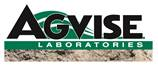 804 Highway 15 WestNorthwood, ND 58267NORTHWOOD, ND – AGVISE LABORATORIES, Data Entry OperatorAGVISE Laboratories in Northwood, ND is now hiring for a Data Entry position. This is a full-time hourly position including benefits such as vacation and sick time, health insurance, profit sharing, and participation in AGVISE’s ESOP. AGVISE Laboratories is an employee-owned agricultural testing laboratory and has been leading the industry in the analysis of soil, water, plant tissue, manure, and fertilizer for more than 45 years.  Our team provides quality results and technical support to agricultural producers, crop consultants, agronomists, and researchers. This position is located at our Northwood laboratory. Applications can be found on our website https://www.agvise.com/work-for-us/. Primary responsibilities include:Transferring paper copy information into computerProofing information entered into computerSorting and Filing paperworkPreparing spreadsheetsSort and prepare soil & plant samples for sample layoutApplicants should have the following qualifications:Ability to work in a professional mannerWork well with other employeesAttention to detail and communication skillsBasic computer skills – proficient in Microsoft Excel and Word Typing proficiencyCapable of managing time well and task orientatedAbility to work some extended and flexible hours during busy seasonsPlease send resumes and application to:Teresa FuglestadData Entry ManagerPO Box 510, 804 Highway 15 WestNorthwood, ND 58267teresa@agvise.com